САНКОВЕЦЬКИЙ НАВЧАЛЬНО-ВИХОВНИЙ КОМПЛЕКС«Загальноосвітній навчальний заклад I-II ступенів – дошкільний навчальний заклад» Хотинського району Чернівецької області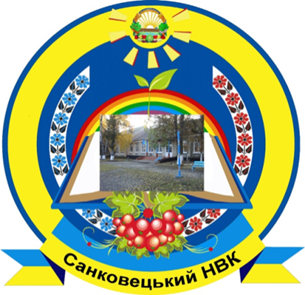 Мета навчання дитини полягає в тому, щоб зробити її здатною розвиватися далі без допомоги вчителя.Е.ХаббарПроблема, над  якою 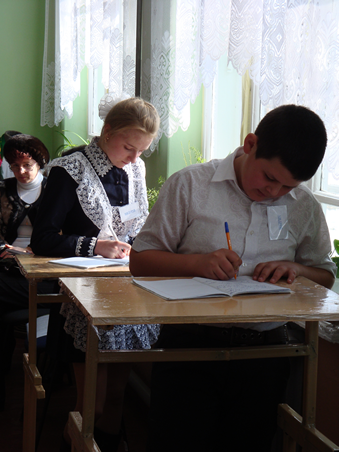 працює Санковецький НВК«Проектування  сучасного  уроку   як  основної   організаційної  форми  навчання  учнів”«Розвиток  ціннісних   пріоритетів  збереження   здоров’я  учня» Освітній округ: КолінковецькийМова навчання – українськаІсторія становлення школиШкола села Санківці заснована 13 грудня 1898 року. 1898 – 1918 рр. – школа грамоти, початкова школа періоду царської Росії.1981 – 1940 рр.  – початкова школа першого румунського періоду. 1940 – 1941 рр. – початкова школа першого радянського    періоду. 1941 – 1944 рр. – початкова школа другого румунського періоду. 1949 – 1955 рр. – семирічна школа радянського періоду. 1955 – 1991 рр. – восьмирічна школа радянського періоду. З 1991 р. – неповна середня школа періоду незалежності України. Санковецький навчально-виховний комплекс створений як новий заклад 19.01.2012 року і є комунальною власністю Санковецької сільської ради. До нього входять два підрозділи: дошкільний і шкільний. Управління та фінансування здійснюється управлінням освіти, якому делеговані відповідні повноваження. Будівля школи прийнята в експлуатацію в 1968 році. Земельна ділянка, яка належить школі, має площу 0,73 га.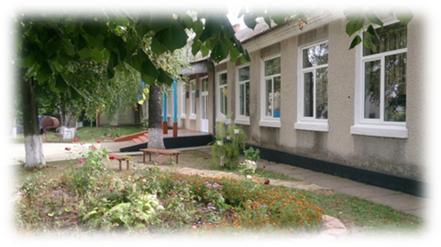 Кількісний та якісний склад педколективу:17  вчителів, з них: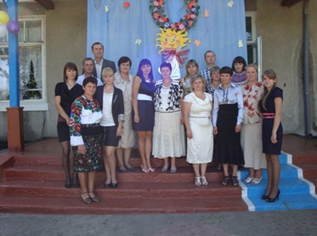 вчителів-методистів – 1, старших вчителів – 1вчителів вищої категорії – 4,вчителів І категорії – 5вчителів ІІ категорії –2вчителів спеціалістів – 6 з вищою освітою -12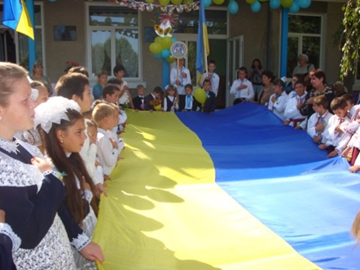  Пріоритети навчального закладу:  -  розвиток особистості, створення умов навчання та виховання; - єдність навчальної і виховної роботи;- спрямування навчально-виховного процесу на розвиток дитини; - національно-патріотичне  та громадянське виховання на прикладі воїнів-захисників  рідної землі .Всебічний розвиток учнів забезпечує робота факультативів та спецкурсів:основи християнської етики, українознавство, екологія , інформатика.Гуртки:танцювальний гурток «Ритм», гурток  «Юна господиня», спортивний гурток «Волейбол».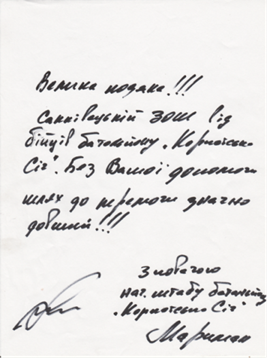 Участь у Всеукраїнському конкурсі соціальних проектів.Учнівський та педагогічний колективи разом з волонтерами м.Чернівців працюють над втіленням проекту «Маленька допомога – великій справі», який спрямований на поширення та активізацію волонтерської допомоги воїнам АТО.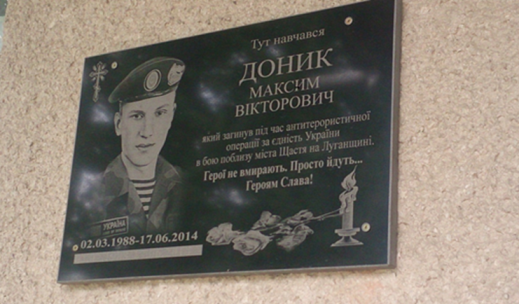 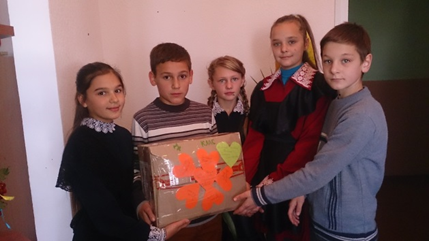 В комплексі діє інформаційно-пошукова група по збору матеріалів про воїнів АТО, зокрема створено сторінку на сайті комплексу про  Доника Максима, який загинув на Сході, захищаючи єдність України.                                                             Наші досягненняПереможці 68-ої   районної спартакіади  у   2012/2013 н.р.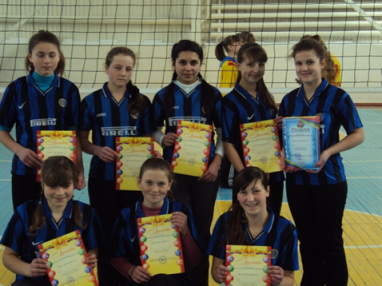 Призери ІІ етапу Всеукраїнських олімпіад з базових дисциплін:2011/2012 н.р. – ІІ загальнорейтингове місце серед шкіл І-ІІ ступенів2012/2013 н.р. – І загальнорейтингове місце серед шкіл І-ІІ ступенів2013/2014 н.р.- ІІ загальнорейтингове місце серед шкіл І-ІІ ступенів2014/2015 н.р. – ІІ загальнорейтингове місце серед шкіл І-ІІ ступенівДошкільний підрозділ Санковецького НВК 16 дошкільнят – маленька Країна Дитинства, звідки бере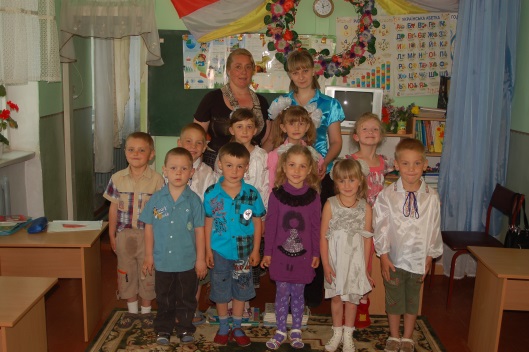 початок могутня річка людського життя.Дошкільний підрозділ працює в тому напрямку, що і шкільний підрозділ Санковецького  НВК. 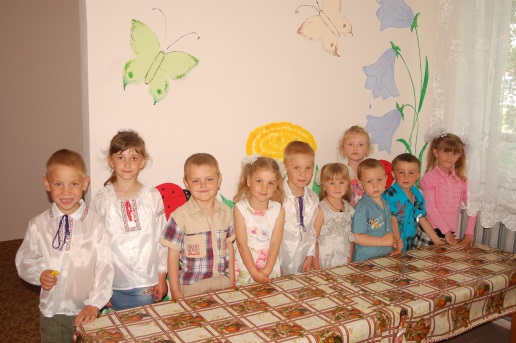 Національно-патріотичне та громадянське 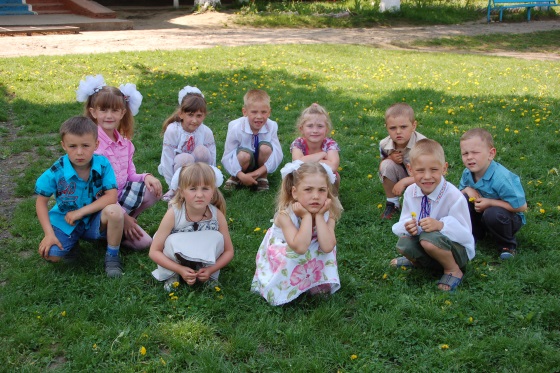 виховання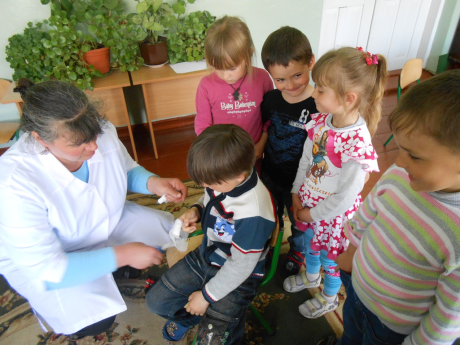 Оздоровлення дітей влітку	Охорона життєдіяльності вихованцівАдреса: 60025 Чернівецька область, Хотинський район, село Санківці, вул. Шкільна, 2Телефон: (03731) 39 – 6 – 35. Сайт: sankivci.jimdo.com e-mail: sankivtsi@ukr.net